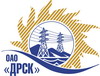 Открытое Акционерное Общество«Дальневосточная распределительная сетевая  компания»Протокол заседания Закупочной комиссии по вскрытию поступивших конвертовг. БлаговещенскСпособ и предмет закупки: Открытый запрос цен на право заключения Договора на поставку продукции: «Бытовая химия (АЭС)» для нужд филиала ОАО «ДРСК» «Амурские электрические сети». Закупка проводится согласно ГКПЗ 2015 г. раздела  4.2 «Материалы эксплуатации»  № 213 на основании указания ОАО «ДРСК» от  17.11.2014 г. № 304.Плановая стоимость закупки:  981 508,00 руб. без учета НДСПРИСУТСТВОВАЛИ: члены постоянно действующей Закупочной комиссии 2 уровня ОАО «ДРСК». Информация о результатах вскрытия конвертов:В адрес Организатора закупки поступило 3 (три) Предложения на участие в закупке.Дата и время начала процедуры вскрытия конвертов с предложениями участников: 15:15 (время местное) 01.12.2014Место проведения процедуры вскрытия конвертов с предложениями участников: г. Благовещенск, ул. Шевченко, 28, каб.244.В конверте обнаружены предложение следующих участников открытого запроса цен:РЕШИЛИ:Утвердить заседания Закупочной комиссии по вскрытию поступивших на открытый запрос цен конвертов.Ответственный секретарь Закупочной комиссии 2 уровня ОАО «ДРСК»	О.А. МоторинаТехнический секретарь Закупочной комиссии 2 уровня ОАО «ДРСК»                                                         Т.В. Коротаева№95/МЭ-В01.12.2014№Наименование участника и его адресОбщая цена заявки на участие в закрытом запросе цен1ИП Сизков В.И. (г. Благовещенск, ст. Призейская, ул. Дачная, 39)Общая стоимость 981 508,00 руб.  без учета НДС, в том числе суммарная стоимость единицы каждой позиции закупаемой продукции 1 259,48 руб. без НДС (1 486,19 руб. с НДС)2ИП Бурдинский А.В. (676790 Амурская обл., п. Прогресс, пер. Молодежный, д.3)Общая стоимость 981 508,00 руб.  без учета НДС, в том числе суммарная стоимость единицы каждой позиции закупаемой продукции 1 360,15 руб. без НДС (1 605,00 руб. с НДС)3ИП Петров А.Р. (г. Благовещенск, ул. Комсомольская, 16, кв. 103)Общая стоимость 981 508,00 руб.  без учета НДС, в том числе суммарная стоимость единицы каждой позиции закупаемой продукции 1 380,85 руб. без НДС (1 29,85 руб. с НДС)